教师教学对话分析方案(T-SEDA) 可编辑模板对于教师教学对话分析方案的补充方案Ruth Kershner, Sara Hennessy, Elisa Calcagni, Farah Ahmed 编著者: Victoria Cook, Nube Estrada, Flora Hernández, Laura Kerslake, Lisa Lee, Maria Vrikki 剑桥大学教育学院和墨西哥国立自治大学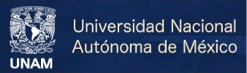 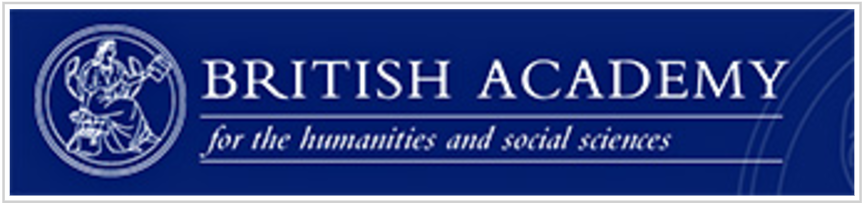 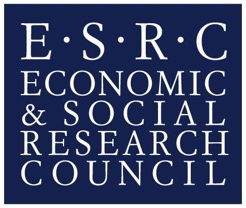 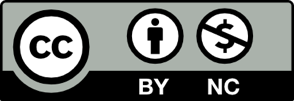 © 2019 v7c T-SEDA team下面是一些主要的能支持您的探究，来源于T-SEDA 资源包的模板自我审查:支持在课堂上开展对话编码框架: 系统化地为对话的话轮分类计划并记录下您的课堂探究A部分:用于课堂探究的循环反思圈: 聚焦对话教育B部分:用于教学计划和反思的模板 C部分:用于T-SEDA实施课堂探究和案例研究的模板用于编码的模板A部分:用于编码音频/视频转录稿的模板 (另外也可参加独立的spreadsheet文件)B部分:时间抽样C部分:用于个体学生（小组活动）的核对清单D部分:小组活动质量（评分标准）E部分:全班参与概况 （评分标准）F 部分:学生参与和谈话规则（评分标准）G部分:学生小组活动自我评估以及对于学生小组活动质量的评估1）自我审查: 支持在课堂上开展对话2）编码框架3）A部分: 用于课堂探究的循环反思圈：聚焦对话教育下面这是一个“循环反思圈”的空白模板。您可以运用这个发展您个性化的，包含所有相关步骤的“循环反思圈”，而且您能通过填每一步骤中的空白格来分步描述您的计划，以完成整个“循环反思圈“。原始“循环反思圈”中已有的问题和陈述也可用来导引您的决定。3）B部分: 用于教学计划和反思的模板作为“循环反思圈”的一部分，该模板可以帮助您计划您的探究型活动以及反思那些您已在课堂上尝试过的新东西。它能有助于您做简短的课堂记录，特别当您没有时间去运用其他的编码工具或您正在被别人所观察。3）C部分:用于T-SEDA实施课堂探究和案例研究的模板这份模版提供了一种用于记录您所开展的探究或案例研究的方法，它可以让您更方便将您开展的课堂探究或研究的历程分享给您的同事或更为广泛地分享给其他教师和研究者。在这份模板里，您可能会发现它包含了不止一个探究圈。您或者也可以结合“反思循环圈”的模板一起来使用它。用于编码的模板A部分: 用于编码音频/视频转录稿的模板指导型说明: 一旦你已创建了关于您的视频或者音频的文字转录稿，您可以将其复制、粘贴入下面所展现的含有“说话者”和“话轮”两列的表格里（您也可以增加更多您需要的列）。Word 文档或Excel表格上也可记录处理这些。我们建议您为话轮进行编好数字，这样他们更易辨认和识别。您可以从当前的编码方案中选择一些编码来进行您的分析（我们建议初学者这样做），或者可以一次分析所有的编码（请注意到一次分析所有的编码可能会极具有挑战性）。仔细阅读视频或者音频的文字转录稿，然后记录下每一个话轮所适应的对话类别。请记住一些话轮可能会没有被编码（没有任何合适的类别），如果没有一个编码类别能与它们相适应。这种情况即使在高质量对话中也是极有可能发生的。请考虑到在某些情况下，一个话轮可能会对应多个编码类别。那么在这种情况下，您可以用两到三列代表不同的编码来表示出所观察的某个话轮。另外，正如下面表格所示，加入“评价”一栏也许会比较有用。在“评价”栏里，你能记录任何相关的观察，例如您在编码过程中产生的疑虑或想法或者是文字转录稿中和您探究相关的焦点和问题。 4）B 部分: 时间抽样 时间抽样模板指导性说明：在下表中写出您所集中观察的小组的学生姓名（您可以添加或删除竖栏）每个窗口为1分钟：密切观察并同时编码40秒，休息20秒。对每个窗口（分钟），如果所识别的学生在他/她向对话作贡献时使用了“构建想法”（B）或“挑战”（CH），则在方框中打勾（√）。注意，在某些情况下对每个相关贡献采用计数编码可能是有用且合适的。这将提供有关频率的更多细节但更难准确地记录下来。如果在40秒期间内，有教师、助教或类似的成人在场或与学生进行互动，则在相关的方框中（√）。使用下面的注释方框添加任何未被时间抽样编码捕获的进一步相关信息。注释：请使用此处空白记录任何其他的深入观察或任何似乎对讨论有影响的方面。4）C部分: 用于个体学生（小组活动）的核对清单 本核对清单法可在小组活动的最后使用。它可以用作B部分的一个总结，或者如果不可能进行时间抽样，则可对它单独填写。该方法旨在提供各个学生在指定活动内总体参与的指示，集中于对话中与探究焦点最相关的方面。如果活动或小组发生变化，则可重复使用核对清单，提供可能影响不同场合下学生对话参与度的不同因素的一个记录。在B部分（时间抽样）中，这个想法是考虑与选中类别（在此情况下为EL和Q）有关的学生参与的质量。指导性说明：填写您所集中观察的小组的学生姓名（您可以适当添加或删除行数）对每个学生，如果他们在小组讨论中做出的总体贡献显示出“构建想法”（B）或“挑战”（CH），则在方框中（√）。用“评分”栏说明每个学生在总体讨论中的参与程度。使用下述的三等级评分标准：1=参与度低，2=参与度中等，3=参与度高。应当根据在此项活动中的大体参与程度来评价，而不是根据以往的经验去评价个体学生典型的或预期的参与情况。4）D 部分: 小组活动质量（评分标准） 与C 部分一样，这个小组评价可用在每个小组活动的最后（并且如果活动或小组发生变化，则可以重复进行）。其主要目的是根据选中类别的评价（在此情况下为B和CH），记录对一个小组的整体判断。该小组评价可能有助于在小组活动中确立对话的一般性质。之后可以将小组作为一个整体，对它的对话质量进行监控。而且也为评判个体学生的参与情况提供一个背景（例如，相对于一个能够良好构建想法的小组，若某个学生处在一个未能很好构建彼此想法的小组中，就更难以进行想法的构建）。指导性说明：用三等级评分标准在完整会话中每个对话类别出现的频率：1 = 低，2 = 中，3 = 高用“注释”栏为评分添加任何相关说明，如结果是否典型或显示进展。4）E部分: 全班参与概况（评分标准）这个全班评分标准将D部分扩展全班性对话。它是为反映全班互动中的学生参与而设计的。这包括对话贡献的频率和长度，以及在特定的全班活动类型期间，如“课程简介”“全班讨论”“全体会议”等（最左边一栏），参与对话的学生人数。在认识到对对话的期望值可能甚至在单个课堂内都会有所不同的同时，这一概览有助于观察这些全班活动期间对话的性质。指导性说明选择对您的调查最主要的一种或两种编码类别。下面的例子使用B和CH。如果您对“请他人参与”感兴趣，那么B和CH可能会是一个很好的组合。如需其他例子，见第1节中的“编码框架”。在第一栏中添加在课堂上发生的活动类型（适当添加/删除行数）。对每项活动，添加您的评分以应答每个问题。使用下述评分标准：5 = 总是/尽可能多的学生，4 = 大多数时候/大部分可能的学生，3 = 有些时候/一些可能的学生，2 = 偶尔/一小部分可能的学生，1 = 从未/没有学生4) F部分:  学生参与和谈话规则（评分标准）一旦您熟悉了上述方法，您可能会想用这些三等级评分标准在整堂课上或对每项活动进行评估——在您自己的课堂里或由一名同行进行观察。4) G部分:学生小组活动自我评估以及对于学生小组活动质量的评估学生自我评估：小组活动（小学生） 自我审查会帮助你去思考你的小组活动。在下列每项陈述后面的方框中写下一个数字。小组中的每一个成员都应填写他们各自的自我审查。如果你认为这项陈述：不正确 - 写下数字“1”，部分正确 – 写下数字“2”，非常正确 – 写下数字“3”小组名称： 学生自我评估：小组活动(中学生)自我审查会帮助你去思考你的小组活动。在下列每项陈述后面的方框中写下一个数字。小组中的每一个成员都应填写他们各自的自我审查。如果你认为这项陈述：不正确 - 写下数字“1”，部分正确 – 写下数字“2”，非常正确 – 写下数字“3”小组名称： 团队合作观察：评分量表这份量表可用于成人在观察团队合作时对其合作质量进行评价。这些标准与学习成果有着积极的联系。评分: 1 = 不正确, 2 = 部分正确, 3 = 非常正确团队名称：自我审查：支持在课堂上开展对话  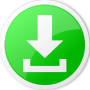 反思在您课堂上的学习和教学情况，并用以下三种方式对每项陈述进行评价：(1) 很少 (2) 有时 (3) 经常自我审查：支持在课堂上开展对话  反思在您课堂上的学习和教学情况，并用以下三种方式对每项陈述进行评价：(1) 很少 (2) 有时 (3) 经常自我审查：支持在课堂上开展对话  反思在您课堂上的学习和教学情况，并用以下三种方式对每项陈述进行评价：(1) 很少 (2) 有时 (3) 经常自我审查：支持在课堂上开展对话  反思在您课堂上的学习和教学情况，并用以下三种方式对每项陈述进行评价：(1) 很少 (2) 有时 (3) 经常在我的教学中，我做到了……吗？我的评价在我们的课堂上，我们做到了……吗？ 我的评价重视学生在我课堂上的讨论并计划好让学生在小组内和在整个班级内发言确保每个人包括我自己能经常参与到课堂对话中去，在开展对话时，我会考虑到每个孩子的个体需求和兴趣鼓励孩子们从个人和集体的角度上对他们自己的学习负责请孩子们去构建发展自己的和他人的想法请孩子们去论证他们的想法和意见请孩子们就他们的想法提出具有挑战性的问题邀请并鼓励孩子们去对比/协调不同的想法以各种方式支持孩子们，使他们能够分享各自的想法、观点和感觉基于孩子们的贡献，用我自己的专业知识和理解将对话深入冒一些风险，做一些试验，尝试新的对话式教学方法聆听学生的意见，以一种建设性的方式给予反馈和应答利用课堂资源包括技术用对话的方式在学习上帮助孩子们营造一种包容性的课堂会话信任并聆听彼此表达各种各样的观点尊敬地挑战彼此清晰地解释我们推理论证过程以提问的方式继续探究有时乐意自发地改变我们的想法有时达成一致意见帮助彼此以一种新的方式去理解事物/共同去改变想法拓宽并细化我们现有的知识花一段时间从一堂课到另一堂课来延续一个对话，总结我们已经学到的意识到我们还需要或想要去学什么，并且我们将可能如何去做对话类别话语贡献和策略我们听到什么？（关键词）IB—Invite to build on ides请他人参与构建想法请他人详细阐述、构建发展、澄清、评价或改进自身或别人的想法“你有什么要补充的”“什么？”“说来听听”“你能把这个复述一下吗？”“你觉得呢？”“你同意吗？”B—Build on ideas构建发展想法构建发展、详细阐述、澄清或评价自己或他人在之前对话交流或者其他话语贡献中发展而来的想法“还有”“这让我想到了”“我是说”“她的意思是”CH—Challenge挑战质疑、不同意或挑战一个想法“我不同意”“但是”“你确定……吗？”“……不同的想法”IRE—Invite reasoning请他人推理论证请他人解释、论证和/或使用与自己或他人想法相关的可能性思考“为什么？”“怎样？”“你认为呢？”，……“深入说明一下”R—Make reasoning explicit进行明确的推理论证解释、论证和/或使用与自己或他人想法相关的可能性思考“我认为”“因为”“如此一来”“因此”“以便”“如果……，那么……”“就像是……”“想象一下，如果……”“可能”CA-Coordination of ideas and activity想法上的协调和同意对比并综合想法，表示赞同和共识，邀请协调/综合想法“我同意” “总而言之……”“这样，我们都认为……”“总结一下”“相似和不同”C—Connect联系把当前对话以外的贡献/知识/经历联系起来，以使学习路径变得明确“上一节课”“之前”“让我想到了”“下一堂课”“关于”“在你的家里”RD—Reflect on dialogue or activity反思对话或活动评估并“元认知化地”反思对话或学习活动的过程，邀请其他人也这样做“对话”“谈话”“分享”“在小组中或成对合作”“任务”“活动”“你学到了什么” “我改变了想法”G—Guide direction of dialogue or activity指导对话或活动的方向担负通过塑造活动或以预定的方向聚焦对话或采用其他支架式教学策略去支持对话或学习的责任“……怎么样”“集中”“将精力集中于”“让我们试试看”“不着急”“你有没有想过……？”E—Express or invite ideas表达或请他人提出想法提供或请他人提出相关看法，以发起或深入一个对话（未被其他类别所涵盖的）“你认为……怎么样？”“告诉我”“你的想法”“我的观点是”“你的想法”活动课堂对话的目标和焦点反思和评价前瞻我准备尝试什么？我准备什么时候做尝试？我将如何做？我希望实现什么目标？我希望我的学生能达到怎样的目标？所计划的活动进行得如何？我有什么证据和范例去展现这个下一次，我能改变什么？我会如何继续我这次尝试的活动？1)2)您的中期报告导引提示问题我的详细情况：教师姓名（或别名），您所教的年级以及其他相关的背景信息我开展该项探究的动机、关注点和我的探究问题您进行探究的原因是什么？ 这些原因和我之前做的自我审查如何相联系的？我最初探究的关注点是什么？（包含任何学科）您的探究问题是什么？您希望聚焦在对话的哪一方面进行探究？（比如：所选择的编码）我的探究计划和活动您是如何使用T-SEDA的？ 为什么呢？到目前为止您是使用的哪一个课堂观察模板呢？您自己是否创建了新的模板呢？您曾用过任何工具来协助您的探究吗？为什么呢？我目前的研究发现和反思您已观察到对话的哪些方面呢？在您的探究过程中，是否观察到任何没有预设到的现象呢？您探究问题中生成的答案是什么？您所观察到那些变化的依据是什么？实践中的变化基于您的观察或者研究结果，您是否会采取任何行动呢？过程性自我评价回想您的探究过程，截止到目前，哪些部分是顺利进展的，原因是什么呢？在您开展课堂探究的过程中是否有遇到任何的挑战呢？下一步计划您下一步使用T-SEDA计划是什么？您打算继续现在的探究问题还是接下来会改变探究的关注点呢？编号说话者话轮编码1编码2评论窗口在场教师/助教学生1：……………………学生1：……………………学生2：………………………学生2：………………………学生3：………………………..学生3：………………………..学生4：……………………….学生4：……………………….CHBCHBCHBCHB12345学生姓名CHB总体参与评分1)2)3)评分量表（1-3）注释CHB活动类型类别学生是否经常做到这一点？有多少学生参与其中？这些对话贡献是延伸开的，而不是简短的吗？1)构建想法（B）1)挑战（CH）2)构建想法（B）2)挑战（CH）范围0不明显1教师主导型2教师主导下的学生参与谈话规则未显现出就对话或对话实践基本规则的重视教师就目标对话实践进行介绍、示范或提醒学生，如应遵守基本规则，包括话轮转换。教师和学生或学生自己成功完成目标对话实践，如基本规则，也许连同一些提醒/示范。也许还包括给予学生责任或让学生负责管理对话，以及学生参与到评估对话实践的有效性中去。学生参与在全班或小组活动中的公开交流主要在于教师的提问和学生的简短贡献。或者学生没有机会公开讨论他们的想法学生详细地在全班或小组活动中公开表达他们的想法，但他们并不结合彼此的想法。多个学生详细地在全班或小组活动中公开表达他们的想法以及在这样做时，他们结合彼此的想法，例如，重提先前同学的贡献，做出挑战或在此基础上构建想法（如“就有点像Shootle说的，不过……”“Sam真是太棒了，你看[演示]”）。这包括自发性的或教师提示的参与。条件评价G1 – 小组中每一个人都参与了。G2 – 我们以单个小组合作，并未分离G3 – 我们的大部分或所有谈话都跟我们所进行的任务相关G4 - 我们分享自己想法并在彼此想法的基础上构建想法G5 - 其他人在说话时我们有仔细地听并采纳了他们所说的G6 – 我们喜欢在一个小组中合作共事G7 – 当我们做出建议或同意/不同意其他人的想法时，我们给出了理由G8 – 当我们不同意某人的意见时，我们会用有益并且尊重的方式去讨论。G9 – 如果有意见不一致，我们尝试通过团队合作方式解决。G10 -  我们的讨论和不一样的看法会帮助我们相互学习。条件评价G1 – 小组中每一个人都参与了。G2 – 我们以单个小组合作，并未分离G3 – 我们的大部分或所有谈话都跟我们所进行的任务相关G4 - 我们分享自己想法并在彼此想法的基础上构建想法G5 - 其他人在说话时我们有仔细地听并采纳了他们所说的G6 – 我们喜欢在一个小组中合作共事G7 – 当我们做出建议或同意/不同意其他人的想法时，我们给出了理由G8 – 我们以一种相互尊重且具有建设性的方式对彼此的想法提出挑战或评论G9 – 如果有意见不一致，我们尝试过达成共识或做出退步G10-  我们的讨论和不一样的看法会帮助我们相互学习。标准评分G1 –所有的儿童都参与了团队互动G2 –团队没有分裂成小团体G3 –儿童与儿童之间有大量的关于当前任务的对话G4 –儿童对于合作有着积极的态度G5 --团队沟通包括分享和构建相互的意见G6 – 团队互动包括有理有据的辩证G7 – 团队合作包括彼此意见的建设性评估 G8 – 儿童尝试达成共识或退步G9 – 团队合作包括有效的讨论和/或冲突G10 –团队合作对儿童的团队协作没有负面影响 